Publicado en  el 13/02/2015 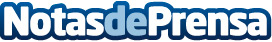 El Ministerio de Industria, Energía y Turismo dedica 13 millones de euros a impulsar las ciudades inteligentesDatos de contacto:Nota de prensa publicada en: https://www.notasdeprensa.es/el-ministerio-de-industria-energia-y-turismo_5 Categorias: Nacional Innovación Tecnológica http://www.notasdeprensa.es